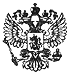 Федеральный закон от 26 апреля 2016 г. N 111-ФЗ "О внесении изменений в отдельные законодательные акты Российской Федерации"     Принят Государственной Думой 15 апреля 2016 года     Одобрен Советом Федерации 20 апреля 2016 года     Статья 1     Статью  7  Воздушного  кодекса  Российской   Федерации     (Собраниезаконодательства Российской Федерации, 1997, N 12, ст. 1383; 2006, N 30,ст. 3290)  дополнить  предложением  следующего  содержания:   "Аэродромы,находящиеся в государственной или муниципальной собственности, не   могутбыть отчуждены в собственность физических лиц, юридических лиц.".     Статья 2     Главу III Федерального закона от 8  января  1998  года    N 10-ФЗ "Огосударственном    регулировании    развития    авиации"    (Собраниезаконодательства Российской Федерации, 1998, N 2, ст. 226;  2006,   N 44,ст. 4533; 2007,  N 43,  ст. 5084;  2008,  N 18,  ст. 1941;  2015,  N 29,ст. 4380) дополнить статьей 13.2 следующего содержания:     "Статья 13.2. Существенные  условия  договоров  аренды   аэродромов,                 находящихся  в  федеральной  собственности,  и   порядок                 определения размера арендной платы     Существенные условия договоров  аренды  аэродромов,    находящихся вфедеральной собственности, порядок определения размера арендной платы   ипорядок, условия и  сроки  ее  внесения  устанавливаются   ПравительствомРоссийской Федерации.".     Статья 3     Часть вторую статьи 8 Федерального закона  от  29  июля  1998   годаN 135-ФЗ "Об оценочной деятельности в  Российской  Федерации"   (Собраниезаконодательства Российской Федерации, 1998, N  31, ст. 3813; 2002, N 4,ст. 251; 2003, N 9, ст. 805; 2007, N 7, ст. 834; 2008,  N 27,   ст. 3126;2009, N 19,  ст. 2281;  N 29,  ст. 3582;  N 52,  ст. 6419;  2014,  N 26,ст. 3377; N 30, ст. 4226;  2015,  N 1,  ст. 52;  N 10,  ст. 1418;   N 29,ст. 4342,  4350;  2016,  N 1,  ст. 11)  дополнить  абзацами    следующегосодержания:     "в случае передачи в аренду находящегося в федеральной собственностиаэродрома;     в отношении находящегося в  федеральной  собственности   недвижимогоимущества  аэропортов  Московского  авиационного  узла  при    реализацииконцессионных   соглашений,   объектами   которых   являются   объектыпроизводственной и инженерной инфраструктур  аэропортов,  аэродромы   илиздания и (или) сооружения, предназначенные для взлета, посадки, руления истоянки воздушных судов,  а  также  создаваемые  и    предназначенные дляорганизации   полетов   гражданских   воздушных   судов       авиационнаяинфраструктура и средства обслуживания воздушного  движения,   навигации,посадки и связи.".Президент Российской Федерации                                  В. ПутинМосква, Кремль26 апреля 2016 годаN 111-ФЗ